18 LIST OF LISTS IN BOOKS BY JACQUES CORY The books Academic Proof that Ethics Pays/Appendices, "A Voyage Into My World's Culture", Cory's Cosmopolitan Cultural Credo, Ethics Pays - Expanded Version, by  Jacques Cory can be a guide for the perplexed, written in order to enlighten the intellectual person, to explain different facets of culture, as by reading the books, the lists and the links you may receive a true perspective of the knowledge required to ponder the climax of the intellectual travel. This is an introduction to the reader who wants to learn about literature, theater, cinema, biographies, languages, music, arts, business ethics, travel, geography, philosophy, the Israeli-Palestinian Conflict, culture and media,  and many other topics interesting intellectual persons. The books with the lists may be biased by Cory's preferences, but they try to be as objective as possible, and in fact are much more objective than most of the other lists published recently. The lists have thousands of links to the books, plays, films, entries, music, paintings, bios, etc. The books and the lists can be found on Jacques Cory's website.I. LITERATUREFrom the book "A Voyage into My World's Culture":Cory's list of the 100 best authors of the 20th century with comments: 120 best of the best authors, with the best authors - 240, with the authors in excess – 400 - pp. 295-315Cory's list of the 20th century best of the best authors by languages – pp. 316-321Cory's list of the best authors in the world in 1860-1899 (and in 2000-2015) with comments and lists of books: 300 authors in 1860-1899, 20 authors in 2000-2015, with the 400 authors of the 20th century – altogether 720 Authors of Modern Times writing in 60+ languages. With the links and details on authors in Cory's book the list exceeds 1000 authors – pp. 322-337List of books that I am reading or I have read recently in Spanish – p. 13, in Italian – p. 27, in French – p. 41, in German – p. 78, in Portuguese – p. 102, in Hebrew – pp. 169-170, in Ladino – p. 192, in English – p. 270, and in many other languages as wellList of the 36 books, eBooks and works by Jacques Cory – pp. 554-568Links to lists made by others on the best books, best authors, Jewish authors, number of translations, best-selling books, screenwriters, Modernist writers, playwrights, and also – French, American, British, German, Austrian, Russian prominent Jews – p. 315Links to the list of the Literature Nobel Prize laureates and their names - p. 295-321From the book "Academic Proof that Ethic Pays" – Appendices:CORY'S CULTURAL LISTS – LITERATURE, LANGUAGES, ARTS, CINEMA, TRAVEL, THEATER, MUSIC, BIOGRAPHIES, BUSINESS ETHICS, CAPITALISM, SOCIAL JUSTICE, WORKS…								269CORY'S LIST OF THE 400 BEST AUTHORS OF THE 20TH CENTURY WITH COMMENTS AND LINKS TO OTHERS' LISTS						271CORY'S LIST OF THE 300 BEST AUTHORS IN THE WORLD IN 1860-1899 WITH COMMENTS 											293LIST OF CHAPTERS SURVEYING LEADING WRITERS/BOOKS, HERITAGE, IMPRESSIONS IN ENGLISH, FRENCH, SPANISH, GERMAN, ITALIAN, HEBREW, LADINO, PORTUGUESE, ETC.								309DETAILS ON CORY'S BOOKS, EBOOKS AND OTHER WORKS			495From the book "Cory's Cosmopolitan Cultural Credo":1. LE MONDE'S LIST OF THE BEST 100 BOOKS OF 20TH CENTURY WITH LINKS AND CORY'S COMMENTS, AND LINKS TO OTHER LISTS OF BEST BOOKS, etc.  2412. THE 100 BEST NOVELS IN ENGLISH BY THE MODERN LIBRARY		 2503. LIST OF THE 100 BEST AUTHORS OF THE 20TH CENTURY BY JACQUES CORY WITH COMMENTS										 2544. NOBEL PRIZE FOR LITERATURE WINNERS, LINKS TO ENCYCLOPAEDIA BRITANNICA'S ENTRIES									 2745. THE JERUSALEM PRIZE FOR FREEDOM OF THE INDIVIDUAL IN SOCIETY     2826. CORY'S LIST OF THE 20TH CENTURY BEST OF THE BEST AUTHORS BY LANGUAGES										 2847. CORY'S LIST OF THE BEST AUTHORS IN THE WORLD IN 1860-1899 (AND IN 2000-2015) WITH COMMENTS AND LISTS OF BOOKS					 289CORY'S LIST OF THE BEST BOOKS IN WORLD LITERATURE IN 1860-1899	 3068. WIKIPEDIA'S LIST OF AUTHORS AND BOOKS FOR THE WHOLE PERIOD OF 1860-2015 (AND ALSO IN 1800-1859)							 3409. MODERNIST LITERATURE – WIKIPEDIA'S ARTICLE, LIST AND LINKS		 35610. THE LIST OF THE BEST SELLING BOOKS OF ALL TIMES			 35911. LIST OF LITERARY WORKS BY NUMBER OF TRANSLATIONS			 36812. JEWISH AUTHORS IN MODERN LITERATURE, AND JEWISH PERSONALITIES – AND THEIR CONTRIBUTION TO THE WORLD'S WELFARE IN CONTEXT OF THE RESURGENT ANTI-SEMITISM IN EUROPE, IN ARAB/MOSLEM COUNTRIES        373II. PLAYSFrom the book "Academic Proof that Ethic Pays" – Appendices:CORY'S LIST OF THE 72 BEST PLAYWRIGHTS						310A SAMPLE OF THE CHAPTERS ON THEATER IN MY BOOKS			313COMMENTS ON PLAYS SEEN IN ISRAEL, LONDON, PARIS, NEW YORK AND BERLIN											31860+ Plays seen in Israel/New York in 2011-2013				322A SAMPLE OF DOZENS OF CULTURAL TRIPS						325VIDEOS OF PLAYS SEEN, MAINLY SINCE 2009					329From the book "A Voyage into My World's Culture":Lists and links of dozens of the best plays that I have read and/or seen – pp. 344-345, 350-351  List of 60+ Plays seen in Israel and New York in 2011-2013 – p. 405A sample of dozens of cultural trips to theaters in London, Paris, Berlin and New York – 64+ plays/concerts/operas, and list of the 80+ cities where I have seen plays/concerts, altogether 144, but in all the cultural trips the plays seen amount to many hundreds – pp. 266-269From the book "Cory's Cosmopolitan Cultural Credo":4.1 COMMENTS ON PLAYS SEEN IN ISRAEL, LONDON, PARIS, NY, BERLIN      11444.2 PLAYS SEEEN IN ISRAEL AND IN NEW YORK IN 2011-2013		           11474.3 A SAMPLE OF PLAYS SEEN IN LONDON, PARIS, BERLIN, NY…RECENTLY 11504.4 VIDEOS OF PLAYS SEEN, MAINLY SINCE 2009				           1153III. POETRYFrom the book "Academic Proof that Ethic Pays" – Appendices:CORY'S LIST OF THE 133 BEST POETS – INTRODUCTION, LIST AND LINKS	335IV. LANGUAGESFrom the book "Academic Proof that Ethic Pays" – Appendices:A METHODOLOGY OF LEARNING LANGUAGES					343MY 72 LANGUAGES OF UN DECLARATION OF HUMAN RIGHTS. ON MONEY	352 NOVELS AND POETRY IN 40+ LANGUAGES WITH LIMITED READING CAPABILITIES										354 HOW TO BECOME A POLYGLOT?							356COSMOPOLITAN TRIFLES AND SONGS FROM EVERYWHERE			358		PROPOSAL: LEARNING 5 LANGUAGES AT SCHOOL: MOTHER TONGUE, ENGLISH, SPANISH, FRENCH, ONE OF 9 ADDITIONAL LANGUAGES, WITH LINKS TO POPULAR SONGS, DANCE, MUSIC IN THOSE 12 LANGUAGES			362OFFICIAL LANGUAGES IN FORMER COLONIES AND IN MULTINATION COUNTRIES											364LIST OF CHAPTERS ON LANGUAGES							369From the book "Cory's Cosmopolitan Cultural Credo":LISTS OF OFFICIAL LANGUAGES IN FORMER COLONIES – ENGLISH, FRENCH, SPANISH, DUTCH, RUSSIAN, PORTUGUESE, GERMAN, ITALIAN, ARABIC	  8813. COMPARISON: 120+ LANGUAGES, LITTLE PRINCE, HOLISTIC APPROACH   10214. LANGUAGES LEARNED BY JACQUES CORY WITH AT LEAST SOME READING CAPABILITIES, DICTIONARIES, GUTENBERG, BOOKS ONLINE                		 11815. LISTS/LINKS OF THE LITTLE PRINCE IN 250+ LANGUAGES, TEXTS/EXTRACTS IN ENGLISH, TURKISH, CHINESE MANDARIN, ROMANI/GYPSY, ANCIENT EGYPT HIEROGLYPHS, REFLECTIONS ON THE INTELLECTUAL DAMAGE OF THE NEW CONSTRUCTED LANGUAGES: FACEBOOK AND TWITTER				 13716. LISTS AND LINKS OF THE BIBLE IN 400+ LANGUAGES, BIBLES ON THE INTERNET, TEXTS OF GENESIS AND LUCAS IN ENGLISH, RUMANTSCH, HAITIAN, AZERI, MALAGASI, UZBEC, GEORGIAN, UMA, CEBUANO, ARMENIAN, CHAMORRO, FULA, KABYLE, MANX							 163 17. LISTS, LINKS OF PRAYERS ON INTERNET: 1817 LANGUAGES, PATER NOSTER'S EXTRACTS: 120 LANGUAGES, HAIL MARY, LANGUAGES IN THIS BOOK: 36 IN CHAPTERS, 200+ IN EXTRACTS, ~ 2000 IN LINKS, ANTI-CLERICALISM, GEORGES BRASSENS SONGS: PATER NOSTER, HAIL MARY	 17118. UN'S UNIVERSAL DECLARATION OF HUMAN RIGHTS, DOCUMENT MOST TRANSLATED IN THE WORLD ~ 444 LANGUAGES, LINKS, LISTS, LADINO, FORRO, NIGERIAN PIDGIN, SOLOMONS PIDGIN, OCCITAN AUVERGNAT, SAMMARINESE										 221COSMOPOLITAN SONGS FROM ALL OVER THE WORLD THAT I'VE LEARNED1322DECIPHERING IKEA'S INSTRUCTIONS IN 30 LANGUAGES			           1324From the book "A Voyage into My World's Culture":My 72 languages of UN Universal Declaration of Human Rights (with reading capabilities) – p. 256List of Books that I am reading or I have read in 70+ languages – pp. 258-259Links to lists made by others of countries by spoken languages, language distribution map, official languages, by state, regional languages, languages spoken by country, language difficulty ranking, prayers heard around the world in multiple languages, the ten hardest languages – p. 99V. BIOGRAPHIES AND ILLUSTRIOUS PERSONSFrom the book "A Voyage into My World's Culture":BIOGRAPHIES – ON BIOGRAPHIES THAT I'VE READ AND I AM READING	 355 The 36 best biographies that I have read – p. 359The 36 best biographies that I have started reading – pp. 359-360In total – my 72 best biographies & including other biographies mentioned in the book – 100+Cory's list of the 72 most illustrious persons – pp. 515-516From the book "Academic Proof that Ethic Pays" – Appendices:72+ BEST BIOGRAPHIES, 72 MOST ILLUSTRIOUS PERSONS				371VI. ARTSFrom the book "Academic Proof that Ethic Pays" – Appendices:BEST EUROPEAN PAINTERS AND PAINTINGS, CORY'S 123 BEST PAINTERS      380BEST MUSEUMS IN PARIS, LONDON, NY, MUSEE D'ORSAY			386From the book "A Voyage into My World's Culture":Cory's 72 best painters – pp. 422-423With 51 more painters – p. 423, amounts in total to Cory's list of the 123 best paintersList of the 72+ cities with the best museums that I've seen – p. 412Lists made by others of the best painters and paintings – pp. 418-423From the book "Cory's Cosmopolitan Cultural Credo":1. ARTS AND MUSEUMS									 9411.1 MY BEST MUSEUMS IN PARIS, LONDON AND NEW YORK			 9411.2 MY SON Dr. JOSEPH CORY'S ACTIVITIES IN ARCHITECTURE			 9421.3 ORSAY MUSEUM, PARIS – IMPRESSIONISM, PAINTERS, BEST PAINTINGS   9431.4  BEST EUROPEAN PAINTERS & PAINTINGS (& CORY'S 72 BEST ARTISTS)    950VII. FILMSFrom the book "Cory's Cosmopolitan Cultural Credo":2.1 LISTS OF FESTIVAL FILMS SEEN IN 2011 – 2013					 9692.2 THE BEST FILMS SEEN IN MY YOUTH IN 1956 – 1961				 9712.3 LISTS OF FILMS IN CORY'S BUSINESS ETHICS COURSES & BOOKS                9732.4 LA NOUVELLE VAGUE/THE NEW WAVE FRENCH FILMS			 9742.5 LISTS OF THE BEST FILMS, BEST DIRECTORS, SCREENWRITERS, ACTORS  9782.6 CORY'S LISTS OF THE BEST/THE BEST OF THE BEST FILMS EVER MADE   10052.7 CINEMA OF ISRAEL, HAIFA FILM FESTIVAL, LISTS OF ISRAELI FILMS       10232.8 CORY LECTURES' FILMS, LIST OF FILMS ON SUSTAINABLE JUSTICE          1025From the book "A Voyage into My World's Culture":List of the 52 films that I saw at the 28th Haifa Film Festival in 10/2012 – pp. 425-426List of the 240+ best films that I have seen in my youth in 1956-1961 – pp. 426-428List of the 30+ films analyzed in Cory's book "Business Ethics for a Sustainable Society" and in his courses – pp. 428-429Cory's list of the best and the best of the best films ever made: 360 best of the best, with the best films – 830, with the youth films, festival films, etc. amount to 1000+ – pp. 430-445Links to lists made by others of Academy Nominees and Award Winning films, highest grossing films, best ratings, worst ratings, best movies – 500, 343, 250, 100…, American, French, British…, best movies songs, best stars, best laughs, best thrills, best passions, best heroes and villains, movies quotes, greatest films musicals, scores, cheers, 180 nominated musicals, greatest actors, actresses, directors, screenwriters, musical artists, best musicians, best Broadway musicals, and also best German, Spanish, Russian, English, French, Swedish, Japanese, Polish, Hebrew, Australian, Hindi, Romanian, Czech, Korean, Chinese, Persian, Arabic, Dutch, Portuguese, Greek, Serbian, Turkish, African films of all times - pp. 447-448From the book "Academic Proof that Ethic Pays" – Appendices:FILMS OF MY YOUTH, FESTIVALS AND COURSES					389CORY'S LISTS OF THE BEST – 830 - AND THE BEST OF THE BEST – 360 - FILMS EVER MADE											395WALL STREET AND ETHICS - THE FILM "WALL STREET" - SUMMARY AND ANALYSIS AND A SAMPLE OF THE LIST OF CHAPTERS ON FILMS		415VIII. MUSICFrom the book "Academic Proof that Ethic Pays" – Appendices:CLASSICAL MUSIC AND JAZZ – THE BEGINNING OF A WONDERFUL FRIENDSHIP – BEST JAZZ INSTRUMENTALISTS AND VOCALISTS				418The 60+ concerts & shows that I've seen in 2011-2013			420BEST CLASSICAL MUSIC & OPERA THAT I HAVE EVER WATCHED, HEARD OR READ ABOUT, CORY'S LIST OF THE 72 BEST COMPOSERS				422BEST SHOWS AND CONCERTS THAT I HAVE EVER SEEN, GRACIAS A LA VIDA, FOLK MUSIC, BEST MUSICALS, LISTS OF SONGS					430From the book "A Voyage into My World's Culture":Cory's list of the best 72 classical composers – p. 514List of my 36 preferred operas – p. 469With the list of my 55+ additional outstanding operas, amounts to 90+ operas – p. 469List of the 60+ concerts and shows that I have seen in 2011-2013 – pp. 467-468List of the 30+ best Jazz instrumentalists and Vocalists I like best – p. 466Cory's list of the 36+ best musicals and lists of songs of musicals, films, plays, comedies with links – pp. 531-533List of the 20 best concerts/singers/performers/conductors that I have seen – pp. 463-464List of the 30 additional best concerts that I have seen – pp. 460-464Altogether – the best 50 concerts that I have seenLink/List of the 25 songs, music… in Cory's play "Nelly's Choice" – p. 460 (also in the Book of Ruthy, pp. 114-115)Link to the List of the 50 songs, music… in Cory's audio play – p. 460 (also in the Book of Ruthy, pp. 196-197)Altogether – the best 75 songs, music… in Cory's playsLinks to Cory's choice of 200+ songs in English, Spanish, French, Russian, Chinese, Arabic, Hindi, Urdu, Portuguese, German, Italian, Japanese, Swahili, etc. – pp. 93-95, and with links in the book and links to links the list amounts to hundreds of songs, music, dances, poems etc.Links to Cory's choice of the best 70+ American songs – p. 246Lists made by others of best classical composers and best classical works – pp. 469-475From the book "Cory's Cosmopolitan Cultural Credo":5.1 BEST SHOWS & CONCERTS THAT I'VE EVER SEEN, GRACIAS A LA VIDA   11715.2 CLASSICAL MUSIC – THE BEGINNING OF A BEAUTIFUL FRIENDSHIP         11755.3 THE 60+ CONCERTS AND SHOWS THAT I'VE SEEN IN 2011-2013	           11765.4 BEST CLASSICAL MUSICE/OPERA THAT I'VE WATCHED, HEARD, READ    1178CORY'S FAMILY LOVE OF MUSIC, RELATED COSMOPOLITAN ANECDOTES   1184IX. HUMORFrom the book "Cory's Cosmopolitan Cultural Credo":10.1 AMERICAN AND BRITISH SITCOMS I LIKE BEST			           135110.2 FAMILY PRIVATE JOKES							           135210.3 COMIC MUSICALS, FILMS AND PLAYS					           135410.4 TOPAZE & LES MARCHANDS DE GLOIRE BY PAGNOL, YES MINISTER     135710.5 BUSINESS HUMOR AND JOKES						           135910.6 JEWISH HUMOR								           1362ROSSINI'S LARGO AL FACTOTUM FROM IL BARBIERE DI SIVIGLIA                   1363X. TRAVELFrom the book "A Voyage into My World's Culture":List of the 60 countries visited by Jacques Cory – p. 243In addition – lists of 10-12-40+ additional countries planned to be visited until 2020, according to detailed trips in the book: Lichtenstein, Luxembourg, Slovakia, San Marino, Bolivia, Ecuador, Colombia, Chile, Uruguay, Paraguay, as well as Poland, Ireland, etc., possibly a cruise around the world, additional visits to countries already visited in the past…List of 40+ countries and 100+ days spent in harbors (out of the total 181 days) in a planned cruise around the world – pp. 111-112Lists of Trips: Planned trips: to Northern Spain (pp. 9-12), to Northern Italy (pp. 22-26), to Alsace, Lorraine in France (pp. 39-40), to Austria and Germany (pp. 75-77), to Central South America (pp. 91-92), to Southern South America and Brazil (pp. 100-101), to additional countries (pp. 109-110). Past trips: Balkans Tour (pp. 113-115), Trip to Provence in 2014 (pp. 120-121), Trip to Continental Greece in 2016 (p. 125), Trip to Australia and New Zealand in 1999 (pp.129-130), Memorable Trips to Europe and Beyond (pp. 131-135), US – Business and Travel Trips (p. 136), Visa Problems in Canada and Peru (p. 144), Childhood in Egypt, Business Trips in Africa (pp. 145-146, pp. 149-150), Travel in Turkey (p. 151), Business Trip in Taiwan (p. 153), Trips in the Far East and Singapore (p. 156), Visits to St Petersburg, Paris and London (pp. 164-165). And many other trips in other pages and photos in pp. 600-606.From the book "Academic Proof that Ethic Pays" – Appendices:LIST OF THE 60 Countries Visited by JACQUES Cory, LIST OF TRAVEL CHAPTERS											439  PLANS TO VISIT 40+ ADDITIONAL COUNTRIES					443PLANNED TRIP TO NORTHERN ITALY							445CRUISE AROUND THE WORLD - OCEANIA 1/2018					450BALKANS TOUR – 2015 AND IMPRESSIONS						452From the book "Cory's Cosmopolitan Cultural Credo":3. COMMENTS ON COUNTRIES I'VE VISITED, EUROPE			           10713.1 COUNTRIES VISITED BY JACQUES CORY					           10723.2 USA – BUSINESS, TRAVEL, ABOUT SERVICE & PUNCTUALITY 	           1075XI. GEOGRAPHYFrom the book "Academic Proof that Ethic Pays" – Appendices:COUNTRIES OF THE WORLD'S DATA - BIBLIOGRAPHY AND INTERNET LINKS 467 MAPS OF THE WORLD AND OF CONTINENTS, LINKS TO MAPS OF COUNTRIES, CAPITALS, POPULATION, ESSENTIAL DATA ON COUNTRIES			 506	           300 FLAGS OF INDEPENDENT STATES AND DEPENDENCIES			 530From the book "A Voyage into My World's Culture":Links to dozens of lists of Geographic and Statistical Data – pp. 569-576Lists and links of 200+ countries – name, population, map, capital city – pp. 577-599From the book "Ethics Pays" – Expanded Version:PART III – 300 SOVEREIGN STATES AND DEPENDENCIES OF THE WORLD –ATLAS OF THE MOST SALIENT PARAMETERS					102ABKHAZIA…										102ALGERIA											105ARGENTINA											113AUSTRALIA											119BAHAMAS…										127BARBADOS											130BOTSWANA											143BRAZIL											148CAMBODIA…										157CANADA											159CHINA											169DENMARK…										188EASTER ISLAND…										194FALKLAND ISLANDS…									201FRANCE											205FRENCH  POLYNESIA									211GABON…											216GAZA STRIP											218GERMANY											223HAITI…											240HUNGARY											245ICELAND…											250INDIA												251INDONESIA											257ISRAEL											270ITALY												274JAMAICA…											281JAPAN											282KAZAKHSTAN…										292KOREA, NORTH										295LAOS…											305MACAO…											318NAGORNO-KARABAKH…								347NETHERLANDS										355NIGERIA											366OMAN…											381PAKISTAN…											382PALESTINE/WEST BANK/GAZA STRIP							384QATAR…											414REPUBLIC OF CRIMEA…									416RUSSIA											423SABA…											430SINGAPORE											451SOMALIA											467SOUTH AFRICA										476SPAIN												487TAIWAN…											515UGANDA…											539UNITED KINGDOM										544UNITED STATES										551VANUATU…											559												WAKE ISLAND…										570											YEMEN…											575											ZAMBIA…											577											ZIMBABWE											579XII. PHILOSOPHYFrom the book "Cory's Cosmopolitan Cultural Credo":7.1 ESSAY ON ARISTOTLE'S BOOK "ETHICS"					           12657.2 PROFESSOR SHLOMO AVINERI AND MY EPICUREAN THOUGHT	           12687.3 ON STOICISM									           12717.4 CORY'S PHILOSOPHICAL THOUGHT AT THE AGE OF 17		           1272CORY'S PREFERENCE OF FREEDOM & TRUTH AS MOST IMPORTANT TRAITS1274 7.6 ON CORY'S ANTIRACIST PRACTICE						           12757.7 CORY'S MAIN PHILOSOPHY – SECULAR, HUMANISM, ETHICS, UNIVERSALITY, INTELLECTUALISM, POLYMATHS, MULTICULTURALISM     12767.8 CORY'S PHILOSOPHICAL INSIGHT ON THE WAY OF THE WORLD	           1288JEWS AND ISRAEL ARE TODAY AS IN THE PAST THE USUAL SCAPEGOATS   12897.15 THE CAUSES AND SOLUTIONS TO ISRAEL'S AND THE WORLD'S MOST ACCUTE ECONOMIC PROBLEMS						           1298MUSLIM SHAHID'S SEXUAL PHANTASY ON THE 72 VIRGINS IN PARADISE     13017.17 THE CORY THEORY ON PARADISE ON EARTH FOR THE JUSTS – READING THE BOOKS OF THE 720 BEST AUTHORS, 72 BIOGRAPHIES OF THE MOST PROMINENT PERSONS, WATCHING 72 BEST PLAYS/OPERAS/MUSICALS/CLASSICAL CONCERTS, 360 BEST FILMS, 72 BEST SINGERS' PERFORMANCES, 72 BEST PAINTERS, KNOWLEDGE OF 72 LANGUAGES, 72 FIELDS OF INTERESTS, ETC.		   			           1302XIII. FIELDS OF INTERESTSFrom the book "A Voyage into My World's Culture":Cory's 72 fields of interests – pp. 516-519XIV. BUSINESS ETHICSFrom the book "Academic Proof that Ethics Pays" – Appendices:BEST 120 AUTHORS' LIST IN BUSINESS ETHICS, CAPITALISM, SOCIAL JUSTICE, SUSTAINABILITY, GLOBALIZATION, CSR						 459BIBLIOGRAPHY ON THE FUTURE OF CAPITALISM AND BUSINESS ETHICS	 473 LIST OF WORKS ON THE FUTURE OF CAPITALISM AND BUSINESS ETHICS	 487From the book "Cory's Cosmopolitan Cultural Credo":     1. FRANCE - ETHICS FOR MINORITY SHAREHOLDERS IN BANKING & THE STOCK EXCHANGE - THE BOOK & FILM "L'ARGENT" BY EMILE ZOLA	           14002. ISRAEL – BRIBE CASE – ETHICS IN GOVERNMENT TENDERS		           14093. NORTH AMERICA – TRUST & FAIRNESS CASE – BRIDGING IN MERERS      14154. ARGENTINA – LABOR RIGHTS IN THE GLOBAL CONTEXT – THE DOCUMENTARY FILM "THE TAKE" – SUMMARY AND ANALYSIS	           14265. UK AND SINGAPORE – ETHICS IN BANKING – BARINGS BANK – THE FILM"ROGUE TRADER" – SUMMARY AND ANALYSIS				           14306. SOUTH AMERICA – CORRUPTION CASE – ETHICS IN SALES		           14327. US – SOCIAL RESPONSIBILITY, BUSINESS AND COMMUNITY – THE FILM"IT'S A WONDERFUL LIFE" – SUMMARY AND ANALYSIS			           14378. ISRAEL – THE WORTHWHILENESS OF TRUST CASE – THE ETHICS OF VALUATION									           14399. RUSSIA – CORRUPTION IN THE LOCAL GOVERNMENT – THE PLAY"REVIZOR" BY NIKOLAI GOGOL – SUMMARY AND ANALYSIS		           144510. AFRICA AND SWITZERLAND – UNIVERSALITY OF ETHICS – THE PLAY"THE VISIT OF THE OLD LADY" BY FRIEDRICH DUERRENMATT AND THE AFRICAN FILM "HYENAS" –  SUMMARY AND ANALYSIS			           144711. NORWAY & INDIA – A WHISTLEBLOWER WITH SOCIAL RESPONSIBILITY- THE PLAY "AN ENEMY OF THE PEOPLE" BY HENRIK IBSEN AND THE INDIAN FILM "GANASHATRU" – SUMMARY AND ANALYSIS		           145012. FRANCE & ISRAEL – CULTURAL, ETHICAL & MENTALITY GAPS IN INTERN'L BUSINESS CASE – THE IMPORTANCE OF BEING A POLYGLOT		           145513. FRANCE/PROVENCE – THE VICTIMS OF CORRUPTION, THE NOVEL"JEAN DE FLORETTE" BY MARCEL PAGNOL, SUMMARY AND ANALYSIS        146314. SUSTAINABILITY – PAUL HAWKEN – THE BOOK "THE ECOLOGY OF COMMERCE" – SUMMARY AND ANALYSIS					           146815. SOCIAL RESPONSIBILITY OF MODERN BUSINESS TYCOONS – WARRENBUFFETT (BERKSHIRE HATHAWAY) – SUMMARY AND ANALYSIS	           147216. JOSEPH STIGLITZ – A THIRD WAY ALTERNATIVE FOR CAPITALISM,GLOBALIZATION, AND SOCIAL AND ECONOMIC JUSTICE			           147617. TEN COMPONENTS IN TEN LANGUAGES ON SUSTAINABLE JUSTICE          147918. COSMOPOLITAN QUOTES ON BUSINESS ETHICS				           148119. THE UNITED NATIONS' UNIVERSAL DECLARATION OF HUMAN RIGHTS   1489analysis of Corruption Perceptions IndICES IN 2012-2014, 2005, 1996/95: TRANSPARENCY INTERNATIONAL'S RANKING OF ETHICS/CORRUPTION       149421. GLOBAL CORRUPTION BAROMETER - % OF PEOPLE WHO PAID BRIBES -TRANSPARENCY INTERNATIONAL - 2013					           149922. THE RISE AND FALL OF BUSINESS ETHICS FOLLOWING THE 2007-2010'S   GREAT RECESSION	 							           150023. THE MAIN PRINCIPLES FOR THE FUTURE OF CAPITALISM IN THE NEW SUSTAINABLE SOCIETY    					           1502PRINCIPLES OF BUSINESS & ETHICS IN ECONOMIC WORLD TOWARDS 2020 150425. PROFITABILITY AND BUSINESS ETHICS			  		           150726. LIST OF CORRUPTION PERCEPTION INDEX TRANSPARENCY   INTERNATIONAL -  RANK IN 2014, SCORES IN 2012, 2013, 2014	                       1513XV. STATISTICS – LIST OF 72 PERFORMANCE PARAMETERS72 Performance Statistics Parameters - Academic Proof that Ethics Pays 50 MAIN CHARACTERISTIC PARAMETERS OF CORY'S INDEX 	   291. 228 COUNTRIES COMPARISON: GDP PER CAPITA- GROSS DOMESTIC PRODUCT ON A PPP DIVIDED BY POPULATION (2013 EST.) - CIA- WORLD FACTBOOK	   302. 229 COUNTRIES COMPARISON: GDP - GROSS DOMESTIC PRODUCT AT PPP DATE OF INFORMATION (MOSTLY 2013 EST.) - CIA - WORLD FACTBOOK	   363. 221 COUNTRIES COMPARISON: GDP REAL GROWTH RATE, ADJUSTED FOR INFLATION IN % - (MOSTLY 2013 EST.) - CIA - WORLD FACTBOOK		   414. 194 COUNTRIES COMPARISON – INDUSTRIAL PRODUCTION GROWTH RATE IN % - (MOSTLY 2013 EST.) - CIA - WORLD FACTBOOK			   475. 155 COUNTRIES COMPARISON – GROSS NATIONAL SAVING AS % OF GDP – (MOSTLY 2013 EST.) - CIA - WORLD FACTBOOK			   526. 216 COUNTRIES COMPARISON – BUDGET SURPLUS (+) OR DEFICIT (-) –EXPRESSED AS % OF GDP - (MOSTLY 2013 EST.) - CIA - WORLD FACTBOOK	   567. 100 COUNTRIES COMPARISON - NET GOVERNMENT DEBT (AND GROSS GOVERNMENT DEBT) AS % OF GDP – SOURCE – IMF – 2012			   618. 223 COUNTRIES COMPARISON – INFLATION RATE - ANNUAL % CHANGE IN CONSUMER PRICES (MOSTLY 2013 EST.) - CIA - WORLD FACTBOOK		   739. 193 COUNTRIES COMPARISON – CURRENT ACCOUNT BALANCE –(2013 EST.) - CIA - WORLD FACTBOOK							   7810. 139 COUNTRIES COMPARISON - QUALITY OF OVERALL INFRASTRUCTURE – WORLD ECONOMIC FORUM – 2011							   8311. 151 Countries COMPARISON - the Size of the Shadow Economy – in % of gdp – the world bank – 2010							   9012. 144 COUNTRIES COMPARISON, GLOBAL COMPETITIVENESS INDEX, GLOBAL COMPETITIVENESS REPORT 2014/2015 – WORLD ECONOMIC FORUM		   9513. 110 COUNTRIES COMPARISON – MARKET VALUE OF PUBLIC TRADED SHARES – (ON 31.12.2011 OR 31.12. 2012) - CIA - WORLD FACTBOOK		 10014. 110 STATES COMPARISON - INTERNATIONAL INNOVATION INDEX - BOSTON CONSULTING GROUP, NATIONAL ASSOCIATION OF MANUFACTURERS 2009   10315. 191 COUNTRIES COMPARISON - PATENT APPLICATIONS BY COUNTRY – WIPO - UNITED NATIONS – 1995 – 2008 							 10916. 190 COUNTRIES COMPARISON – EASE OF DOING BUSINESS INDEX – WORLD BANK – DOING BUSINESS REPORT – 2017						 11417. 62 COUNTRIES COMPARISON, FINANCIAL DEVELOPMENT INDEX, OVERALL, FINANCIAL DEVELOPMENT REPORT - WORLD ECONOMIC FORUM, 2012 	 12218. 176 COUNTRIES COMPARISON – COMMERCIAL BANK PRIME LENDING RATE - (MOSTLY 2012 ESTIMATES) - CIA - WORLD FACTBOOK				 12519. 133 COUNTRIES COMPARISON – SOUNDNESS OF BANKS – WORLD ECONOMIC FORUM – 2009								 12920. 131 COUNTRIES COMPARISON – LIST OF COUNTRIES BY CREDIT RATING – STANDARD AND POOR'S – MOSTLY 2016 - WIKIPEDIA				 13621. 187 COUNTRIES COMPARISON - INDEX OF GLOBALIZATION, 2013, KOF/etH SWISS ECONOMIC INSTITUTE 								 14322. 139 COUNTRIES COMPARISON – NETWORKED  READINESS INDEX – GLOBAL INFORMATION TECHNOLOGY REPORT - WORLD ECONOMIC FORUM – 2016	 15223. 131 COUNTRIES COMPARISON - MEDIAN PER-CAPITA INCOME (AND MEDIAN HOUSEHOLD INCOME) – GALLUP – 2013 – in PPP international dollars	 15924. 61 COUNTRIES COMPARISON - GDP (PPP) PER HOUR WORKED – 2013 – MEASURES THE PRODUCTIVITY – THE CONFERENCE BOARD & EUROSTAT 	 16425. 141 COUNTRIES COMPARISON – INCOME INEQUALITY/DISTRIBUTION OF FAMILY INCOME/GINI INDEX - 2007-2013 - CIA - WORLD FACTBOOK		 16826. 195 COUNTRIES COMPARISON - Gross National Income (GNI) Per Capita, in 2013 at nominal value, DEVELOPED BY THE World Bank 	 17327. 150 COUNTRIES COMPARISON - distribution of wealth - wealth per capita, (AND WEALTH per adult, WEALTH gini) – 2000, ppp$, a 2008 paper of national bureau of economic research	 				 18028. 203 COUNTRIES COMPARISON – UNEMPLOYMENT RATE IN % OF LABOR FORCE THAT IS WITHOUT JOBS – (2013 EST.) - CIA - WORLD FACTBOOK	 18829. 192 STATES COMPARISON, TOTAL HEALTH EXPENDITURE PPP PER CAPITA – WHO – WORLD HEALTH ORGANIZATION – IN PPP INT. $ (& % OF GDP) – 2010	 19330. 190 COUNTRIES COMPARISON, WORLD HEALTH ORGANIZATION RANKING, THE WORLD'S HEALTH SYSTEMS - 2000						 20331. 195 STATES COMPARISON, EDUCATION INDEX, UNITED NATIONS, 2013      20632. 173 COUNTRIES COMPARISON, CULTURE & MEDIA COMPOSITE PARAMETER – UNESCO, UN DATA, CIA WORLD FACTBOOK, ETC. – MAINLY 1996-2015	 21333. 50 STATES COMPARISON, U21 RANKING OF NATIONAL HIGHER EDUCATION SYSTEMS – 2014 – UNIVERSITAS 21 – UNIVERSITY OF MELBOURNE		 22534. 130 COUNTRIES COMPARISON – HUMAN CAPITAL INDEX – THE WORLD ECONOMIC FORUM – HUMAN CAPITAL REPORT – 2016 				 22835. 187 COUNTRIES COMPARISON - BY HUMAN DEVELOPMENT INDEX (HDI) (2013 EST.) - SOURCE: UNITED NATIONS DEVELOPMENT PROGRAMME'S	 23336. 144 COUNTRIES COMPARISON - INEQUALITY ADJUSTED HUMAN DEVELOPMENT INDEX – IHDI –  BASED ON 2013 AND 2011 ESTIMATES – SOURCE: UNDP - 2014 									 24437. 100 COUNTRIES COMPARISON - NEWSWEEK'S WORLD'S BEST COUNTRIES – 2010 – MEASURING EDUCATION, HEALTH, QUALITY OF LIFE, ECONOMIC DYNAMISM AND POLITICAL ENVIRONMENT IN 100 COUNTRIES			 248 38. 80 COUNTRIES COMPARISON – WHERE TO BE BORN INDEX FOR 2013 – THE ECONOMIST	INTELLIGENCE UNIT							 25239. 155 COUNTRIES COMPARISON - GLOBAL WELLBEING INDEX – 2010, GALLUP WORLD POLL 2005-2009									 25740. 187 COUNTRIES COMPARISON - GENDER INEQUALITY INDEX, 2013, UNDP, HUMAN DEVELOPMENT REPORTS – GENDER INEQUALITY RANK (AND GENDER INEQUALITY VALUE, SHARE OF SEATS IN PARLIAMENT)				 26541. 162 COUNTRIES COMPARISON - BY % OF POPULATION LIVING IN POVERTY BELOW NATIONAL POVERTY LINE SET BY COUNTRY – CIA, DATA MOSTLY   27642. 156 COUNTRIES COMPARISON - RANKING OF HAPPINESS 2010-2012 – WORLD HAPPINESS REPORT - SOURCE: THE UN SUSTAINABLE DEVELOPMENT SOLUTIONS NETWORK 									 28043. 167 COUNTRIES COMPARISON - DEMOCRACY INDEX – THE ECONOMIST INTELLIGENCE UNIT – 2014 – RANK, OVERALL SCORE				 28544. 132 COUNTRIES COMPARISON - SOCIAL PROGRESS INDEX – SOCIAL PROGRESS IMPERATIVE, 2014, BASED ON THE WRITINGS OF AMARTYA SEN, DOUGLAS NORTH AND JOSEPH STIGLITZ	 					 29245. 162 COUNTRIES COMPARISON - GLOBAL PEACE INDEX & RATINGS – INSTITUTE FOR ECONOMICS AND PEACE – 2010-2014 RESULTS 			 29946. 178 COUNTRIES COMPARISON - FRAGILE STATES INDEX – 2015 – US THINK-TANK FUND FOR PEACE AND THE MAGAZINE FOREIGN POLICY		 30847. 178 COUNTRIES COMPARISON – INDEX OF ECONOMIC FREEDOM – THE HERITAGE FOUNDATION AND THE WALL STREET JOURNAL – 2016 		 32148. 159 COUNTRIES COMPARISON – THE HUMAN FREEDOM INDEX – 2014 – PERSONAL, CIVIL AND ECONOMIC FREEDOM, PUBLISHED BY THE CATO, FRASER AND FRIEDRICH NAUMANN INSTITUTES					 33549. 183 COUNTRIES COMPARISON – PRESS FREEDOM INDEX – PUBLISHED BY REPORTERS WITHOUT BORDERS – 2016 						 34450. 178 COUNTRIES COMPARISON - environmental performANCE INDEX, EPI - YALE UNIVERSITY, 2014 								 35522 RELATED PARAMETERS51. 240 COUNTRIES COMPARISON – POPULATION - CIA – WORLD FACTBOOK – DATE OF INFORMATION – MOSTLY JULY 2014 EST.					 44452. 252 STATES COMPARISON, AREA (SQ.KM.), CIA WORLD FACTBOOK, 2014	 45153. 246 COUNTRIES COMPARISON – POPULATION DENSITY – OFFICIAL ESTIMATES, UN – 2017									 45754. 215 COUNTRIES COMPARISON – TAXES AND OTHER REVENUES – RECEIVED BY THE GOVERNMENT (2013 EST.) – IN % OF GDP - CIA - WORLD FACTBOOK	 47755. 204 COUNTRIES COMPARISON – EXTERNAL DEBT – PRIVATE AND PUBLIC DEBT OWED TO NONRESIDENTS – (2013 EST.) - CIA - WORLD FACTBOOK	 48356. 169 COUNTRIES COMPARISON – RESERVES OF FOREIGN EXCHANGE AND GOLD MOSTLY AT THE 31ST OF DECEMBER 2013 - CIA - WORLD FACTBOOK	 48857. 53 STATES COMPARISON - CURRENCY & EXCHANGE RATE TO US$ - WALL STREET JOURNAL - FEBRUARY 13, 2015 – EXCHANGE RATES NY CLOSING	 49258. 165 COUNTRIES COMPARISON - XE – CURRENCY ENCYCLOPAEDIA		 49559. 143 COUNTRIES COMPARISON – CENTRAL BANK DISCOUNT RATE - (MOSTLY 2007-2012) - CIA - WORLD FACTBOOK					 49860. 29 STATES COMPARISON BY ANNUAL AVERAGE WAGE, GROSS INCOME, in PPP US$, COMPULSORY DEDUCTION IN %, DISPOSABLE INCOME, OECD, 2012	 502 61. 72 COUNTRIES COMPARISON, MONTHLY AVERAGE WAGE ADJUSTED TO REFLECT VARIATIONS IN THE COST OF LIVING - ILO - 2009, IN PPP US$	       504				       63462. 35 COUNTRIES COMPARISON - ANNUAL MEDIAN EQUIVALISED DIPOSABLE HOUSEHOLD INCOME. DATA ARE IN US$ AT CURRENT PRICES AND CURRENT PPP 2009 - 2012 - OECD									 508 63. 15 COUNTRIES COMPARISON - POPULATION SHARES OF THE BOTTOM, MIDDLE & TOP INCOME GROUPS – 2004 –ECINEQ 2011 – 217 – SEPTEMBER 2011, STEVEN PRESSMAN ET AL.								 51064. 122 COUNTRIES COMPARISON - BY % OF POPULATION LIVING UNDER 1.25 AND 2 $ (PPP) A DAY – INTERNATIONAL POVERTLY LINE – WORLD BANK – MOSTLY 2009-2012	 									 51265. 157 COUNTRIES COMPARISON - ECONOMIC POPULATION BELOW POVERTY LINE – INDEX MUNDI – CIA WORLD FACTBOOK – ACCURATE AS OF 1.1.2012   51866. 40 COUNTRIES COMPARISON - education index – the learning curve - PEARSON GLOBAL REPORT ON EDUCATION– 2014 - BEST EDUCATION SYSTEMS IN THE WORLD	 									 52567. WORLD TOP 20 COUNTRIES EDUCATION POLL RANKING SYSTEM – THE NEW JERSEY MINORITY EDUCATIONAL DEVELOPMENT (NJMED) – 2014		 52968. 165 COUNTRIES COMPARISON – SCHOOL LIFE EXPECTANCY – CIA WORLD FACTBOOK – MAINLY 2012								 53169. 214 COUNTRIES QUALITATIVE COMPARISON WITHOUG RANKING - LIST OF FREEDOM INDICES, 2014 – FREEDOM IN THE WORLD INDEX, INDEX OF ECONOMIC FREEDOM, PRESS FREEDOM INDEX, Sources - FREEDOM HOUSE, WALL STREET JOURNAL, REPORTERS WITHOUT BORDERS		 	 53670. 222 COUNTRIES COMPARISON - BY INCARCERATION RATE – 2014 – SOURCE: WORLD PRISON BRIEF – INTERNATIONAL CENTRE FOR PRISON STUDIES	 54771. 34 COUNTRIES COMPARISON - LEVEL OF DISCRIMINATION/VIOLENCE AGAINST MINORITIES – 2015 – OECD 							 55772. 255 COUNTRIES COMPARISON – INTERNET PENETRATION RATE (RPR) (IN %) – MOSTLY IN 2013/2014 - I	NTERNET WORLD STATS				 560XVI. CULTURE AND MEDIALists of Culture and Media parameters for devising a Culture and Media Index of World Countries, from Academic Proof that Ethics Pays – Appendices:APPENDIX I – DISSERTATION ON DEVISING A CULTURE INDEX	    5INTRODUCTION TO PARAMETER 32 IN LIST OF PARAMETERS IN CORY'S INDEX -    173 COUNTRIES COMPARISON, CULTURE & MEDIA COMPOSITE PARAMETER – UNESCO, UN DATA, CIA WORLD FACTBOOK, ETC. – MAINLY 1996-2015		     61. The first parameter: Books Production - Titles by the Universal Decimal Classification – Total of All Subcategories- figures per 1,000 people, 100 countries, in years 1996-1999 – Source: UNESCO										     8 This parameter comprises Book Titles categories of (production, no. of titles per capita):     12Applied Sciences										   13Arts and Recreation										   15Generalities											   17Literature											   19Philology											   21Pure Sciences											   23Social Sciences										   25Geography, History										   27Philosophy, Psychology									   29Religion, Theology										   312. The second parameter: Media- Newspapers and Periodicals – Circulation – Daily – per capita - figures per 1,000 people, 104 countries, in years 1997-2000 – Source: UNESCO	   33Number of Daily Newspapers per million, 66 countries, year – 2003, Source – UNESCO    373. The third parameter: Media - Cinema attendance per capita, 77 countries, 2003, source – UNESCO											   4070 countries with the largest number of national feature films produced, 12 and more, in 2011, source – UNESCO										   43 4. The fourth parameter: Media – Total number of Televisions per 1000, 191 countries, 2003, source - CIA World Factbook.								   45 5. The fifth parameter: Media – Total number of Radio Receivers per capita, 181 countries, 1997, source – UNESCO.									   53 6. The sixth parameter: Media – Percentage of Individuals in the Population Using the Internet, 206 countries, 2012, source – UN Data.						   60 7. The seventh parameter: Total Number of New Titles of Books Published Per Year, as of the latest year available, 123 countries, year – 1990-2014, source – UNESCO.			   67 8. The eighth parameter is: International Scientific Journal and Country Rank, 239 countries, years 1996-2015, source – SJR, SCImago							   77The following categories comprised in the above mentioned parameter:Arts and Humanities (out of 214)								 102Biochemistry, Genetics and Molecular Biology (out of 229)					 105Business, Management and Accounting (out of 208)						 109Chemistry (out of 207)									 113Computer Science (out of 214)								 116Earth and Planetary Sciences (out of 230)							 120Economics, Econometrics and Finance (out of 210)						 124Energy (out of 207)										 127Engineering (out of 226)									 131Environmental Science (out of 231)								 135Mathematics (out of 209)									 138Medicine (out of 236)										 142Physics and Astronomy (out of 212)								 145Psychology (out of 213)									 149Social Sciences (out of 232)									 153CALCULATION OF THE RANKING OF THE CULTURE AND MEDIA INDEX	 158RANKING OF THE CULTURE AND MEDIA COMPOSITE PARAMETER		 163CULTURAL PARAMETERS THAT WERE NOT INCLUDED IN CULTURE INDEX   173NOBEL PRIZE LAUREATES								 173GOVERNMENT EXPENDITURE ON CULTURE						 179CULTURAL ACCESS AND PARTICIPATION – EU – THEATER, CONCERTS…	 181NATURE INDEX TABLES FOR HIGH-QUALITY SCIENCE				 197SCIENTIFIC AND TECHNICAL JOURNAL ARTICLES					 202RESEARCH AND DEVELOPMENT EXPENDITURES, BOTH PUBLIC AND PRIVATE AS PERCENTAGE OF GDP									 212WORLD HERITAGE CULTURAL SITES							 221US NEWS – BEST COUNTRIES – CULTURAL INFLUENCE				 223CORY'S CULTURAL LISTS – LITERATURE, LANGUAGES, ARTS, CINEMA, TRAVEL, THEATER, MUSIC, BIOGRAPHIES, ETHICS…				 269BEST 120 AUTHORS' LIST IN BUSINESS ETHICS, CAPITALISM, SOCIAL JUSTICE, SUSTAINABILITY, GLOBALIZATION, CSR						 459APPENDIX II-DATA, LISTS, BIBLIOGRAPHIES, MAPS/FLAGS/LINKS 460LINKS TO THE SOURCES OF THE 72 PARAMETERS & CORRUPTIONS INDICES  461COUNTRIES OF THE WORLD'S DATA - BIBLIOGRAPHY AND INTERNET LINKS 467 BIBLIOGRAPHY ON THE FUTURE OF CAPITALISM AND BUSINESS ETHICS	 473 LIST OF WORKS ON THE FUTURE OF CAPITALISM AND BUSINESS ETHICS	 487     DETAILS ON CORY'S BOOKS, EBOOKS AND OTHER WORKS			 495	           MAPS OF THE WORLD AND OF CONTINENTS, LINKS TO MAPS OF COUNTRIES, CAPITALS, POPULATION, ESSENTIAL DATA ON COUNTRIES			 506	           300 FLAGS OF INDEPENDENT STATES AND DEPENDENCIES			 530		           GOOGLE/TI/OTHERS - PHOTOS/CARTOONS ON ETHICS PAYS			 553XVII. MIDDLE EAST CONFLICTFrom the book The Second Republic of Israel in English - English PART III – ON THE ISRAELI-PALESTINIAN CONFLICT, ANTISEMITISM AND ISLAMIC FUNDAMENTALISM		164ON EUROPOCENTRISM AND WESTERN CULTURE					165 AGAINST RACIST REMARKS ON JEWS AND MUSLIMS			            165  ON DELEGITIMISATION OF ISRAEL AND THE JEWS					 166 A HISTORY OF THE PALESTINIAN HATRED TO THE JEWS AND ISRAEL		 168 AN ANALYSIS OF THE ISRAELI-PALESTINIAN CONFLICT				 170 THE DANGER OF ISIS EXPANSIONISM - RIGHT OF RETURN TO EUROPE	 171  A SOBER POINT OF VIEW ON THE MIDDLE EAST CRISIS				 174  A SOLUTION TO THE ISRAELI-PALESTINIAN CONFLICT				 177 ON BDS AND DEFAMATORY ORGANIZATIONS					 178 ISRAELI BOYCOTT BY OUR IRISH FRIENDS						 179  THE MONSTRUOUS ANALOGY BETWEEN THE HOLOCAUST & THE NAKBA     181  THE PALESTINIAN & ISRAELI IMPASS PREVENTING THEM TO MAKE PEACE   182THE MUSLIM SOCIETY'S BLAME ON NOT CONDEMNING FUNDAMENTALISTS184  MUSLIM NOBEL PRIZE LAUREATES							 186   ISRAELI NOBEL PRIZE LAUREATES						  	 188 ON MUSLIMS CALLED JIHAD AND SHAHID						 189  DOUBLE MEANING STATEMENTS OF PALESTINIANS			             190 THE DANGER OF MUSLIM EXTREMISM TO THE WESTERN WORLD		 193 ARE FUNDAMENTALIST MUSLIMS THE ONLY TERRORISTS NOWADAYS?	 196 FIRST THEY CAME FOR THE OTHERS AND WE DID NOT SPEAK OUT		 199  IS ISRAEL AN APARTHEID COUNTRY AND SHARIA A DEMOCRATIC LAW?	 201  IS JEWISH, ISRAELIS, SWEDISH, et al. CRITICISM AGAINST ISRAEL JUSTIFIED?, ON PEACELOVING MOVEMENTS, ON SELF-HATING JEWS, THE STOCKHOLM SYNDROME, ON NEW ANTISEMITISM 							 207 SATIRE ON THE MIDDLE EAST CONFLICT BASED ON MOLIERE'S TARTUFFE   230 PALESTINIAN RIGHT OF RETURN – MYTH AND REALITY				 234 FUNDAMENTAL MUSLIM ANTI-SEMITISM AND NAZISM, BURNING OF BOOKS, IMPUDENCE ON CALLING ISRAELIS NAZIS						 235  WHAT WOULD HAPPEN IF FUNDAMENTALIST ISLAM WOULD WIN		 246JEWS AND ISRAEL ARE TODAY AS IN THE PAST THE USUAL SCAPEGOATS     248DIVIDE ET IMPERA, PERSECUTION OF CHRISTIANS BY MUSLIMS, WHO MAKES ETHNIC CLEANSING – MUSLIMS OR JEWS?						 249  A FEW QUESTIONS TO THE CHRISTIANS WHO BLAME ISRAEL		   	 252DIVIDE ET IMPERA IN ISRAEL, RIGHT OF RETURN OF JEWS OUT OF ISRAEL, ALL SEGMENTS OF ISRAEL SHOULD JOIN FORCES					 253   MUSLIM SHAHID'S SEXUAL PHANTASY ON THE 72 VIRGINS IN PARADISE	 255  CORY'S THEORY ON PARADISE ON EARTH FOR THE JUSTS – READING THE BOOKS OF THE 720 BEST AUTHORS, 72 BIOGRAPHIES OF THE MOST PROMINENT PERSONS, WATCHING 72 BEST PLAYS/OPERAS/MUSICALS/CLASSICAL CONCERTS, 360 BEST FILMS, 72 BEST SINGERS' PERFORMANCES, 72 BEST PAINTERS, KNOWLEDGE OF 72 LANGUAGES, 72 FIELDS OF INTERESTS, ETC.	 256THE UNBEARABLE LIGHTNESS OF SLANDERING ISRAEL IN THE THEATER	 263CHILDHOOD IN EGYPT, JEWISH & ARAB REFUGEES				 264ON MY ANTIRACIST PRACTICE								 269XVIII. JACQUES CORY'S MAIN CONTACTSINSEAD (Visiting Professor Singapore 2006, Guest Lecturer Fontainebleau 2001, 2003)University of Tel Aviv (Courses in Int'l MBA 2010/2011)University of Haifa (Courses in MBA, MA, BA since 2004)SBR – Society and Business Review – Emerald UK (Member of the Advisory Board since 2006)Ometz – Israeli Ethical Movement (Formerly in Boards)Transparency International - TI - (Keynote Speaket at TI in Berlin - 2010, Reviews on Cory's Books & Lectures)TI Israel (Lecturer and Former Member of the Board)The Academic Channel (Interview 2/13/2007, CV, Articles)Geotectura (Sustainable Architecture by Dr. Joseph Cory, Design of his father's Books Covers, on TED)Apax Partners (Keynote Speaker - 2001)Adva Center Israel- Social Justice, Quoted in Cory's BookPaul Hawken (Quoted in Jacques Cory's Books)Society for Business Ethics (Former Member of Society)Joshua Sobol (Mentor, Reviewed Favorably Cory's Books)Joseph Stiglitz (Quoted in Jacques Cory's Books)Bimat Kedem Israel (Member of the Association, Published Articles and Novel)Springer/Kluwer US (Published Cory's first two books in the US in 2001 and in soft cover in 2004)The Hebrew University Magnes Press (Published  Cory's Book in 2008, the First of its Kind in Hebrew)Roeh Haheshbon - Israeli CPA Review (Published Articles of Cory since 2007, columnist 2009-2011)Michael Miro (Interviewed Cory on the Radio)Robert Ferris, Executive Managing Director of IR  Firm RF|Binder, NY, (Mentor & Business Cooperation)Henri-Claude de Bettignies, Professor at Insead, Stanford, CEIBS - (Mentor & Academic Cooperation)Yvon Pesqueux, Professor at CNAM, Editor Society & Business Review, Emerald (Academic Cooperation)Alexandra Reed Lajoux, CKO at NACD, Author of M&A Books (Reviewed Favorably Cory's Books)The Technion, Israel Institute of Technology (Courses at the MBA Program, 2009/2010)IMD Business School Switzerland (Attended Courses)Social Justice Movement in Israel, & Daphni LeefMK Dr. Einat Wilf, Member of Knesset, the Israeli ParliamentMoti Friedman, BrightNet (Business Cooperation)Naomi Klein (Quoted in Jacques Cory's Books)The Corporation (Quoted in Jacques Cory's Books)Arieh Avneri (Activist Mentor and Chairman of Ometz)Guy Rolnik, The Marker (Haaretz's Economic Journal)Dror Feuer, Globes (Israeli Economic Journal)Keren Neubach (Israeli Television and Radio)Colette Neuville, President of ADAMHarold Paisner, Senior Partner Berwin Leighton Paisner, U.K.Peretz Lavie, President of the Technion, Haifa, IsraelAmir Cory, Shirly Garfunkel Cory, Jacques Cory- Facebook, LinkedInYehoram Gaon, Singer, Actor, Author, DirectorDan Shechtman, Professor of Materials Science, the Technion, Haifa, Israel, Nobel Prize in Chemistry (2011)The Edwin Mellen Press (Published Cory's Academic Book in the US in Hard Cover - 2009, Soft Cover - 2010)Professor Yehuda Kahane, Tel Aviv UniversityProfessor Ilan Meshoulam, University of HaifaReuben Baron, former CEO of RDC/Rafael, IsraelArnon Gat, CEO of Steag RTP & former CEO of AGAlbert Simon, Meteorologist at Europe1, FranceItzhak Saporta, Tel Aviv University, Social ActivistMeir Heth, Professor, Former Chairman of TevaDavid Schlachet, Former Chair of Syneron & Elite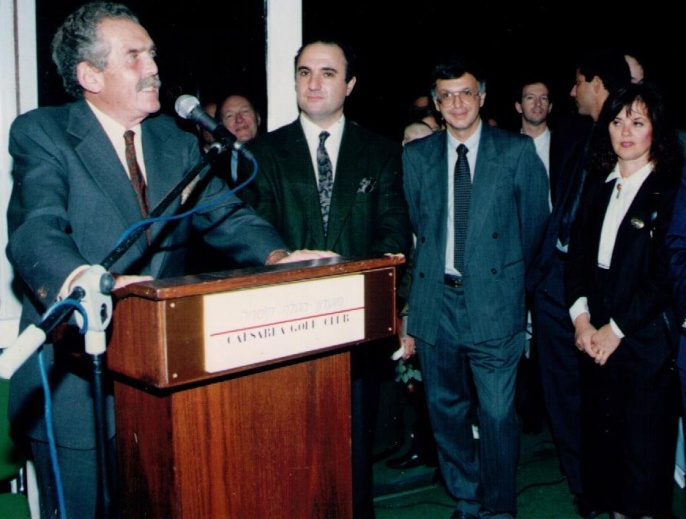 Jacques Cory with wife Ruthy (right) at an INSEAD's Israeli Alumni Reunion, with Baron Edmond de Rothschild (left), who financed Cory's scholarship at INSEAD in 1967.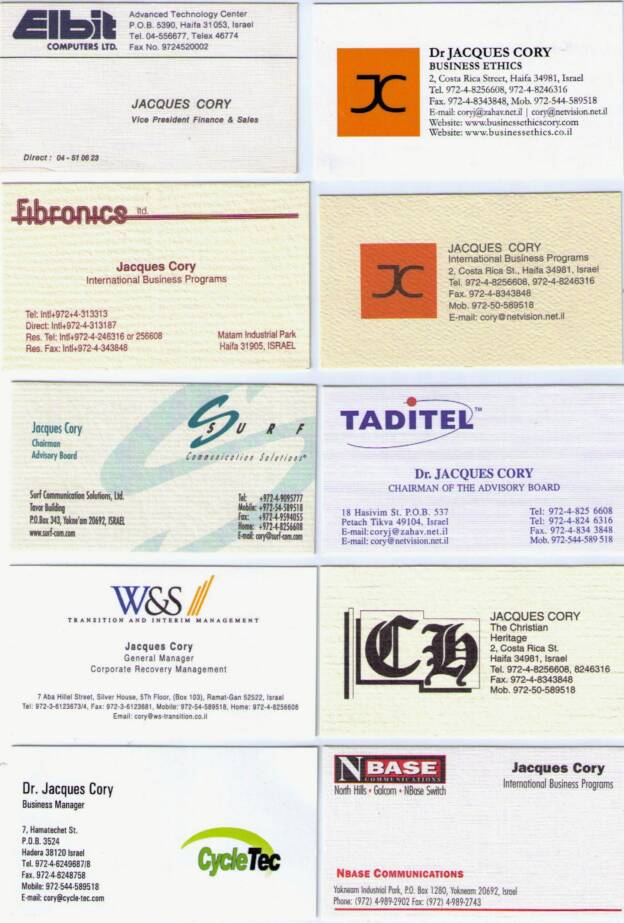 